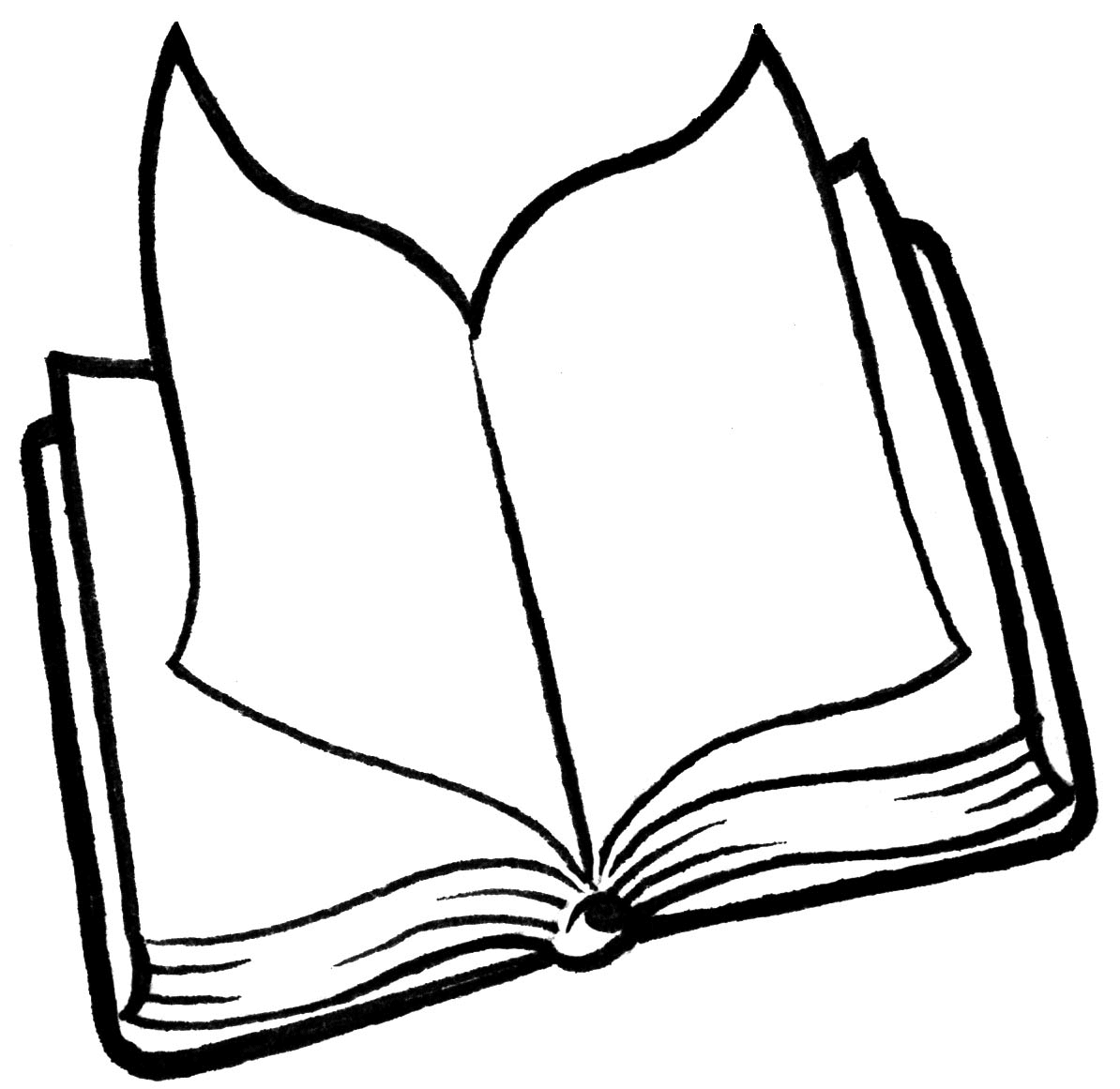 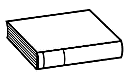 1. 	 Lis  le texte.Une petite fille rencontre son voisin. Elle dit : « Bonjour Paul, as-tu toujours la machine qui coupe les branches ?-Oui Julie, pourquoi ? répond Paul.- Maman doit couper notre arbre mort. Nous allons fabriquer du papier avec le bois.-  Que feras-tu avec ce papier ?- C’est pour écrire un livre sur l’histoire de notre arbre.- Quelle bonne idée ! Je le lirai avec toi. »  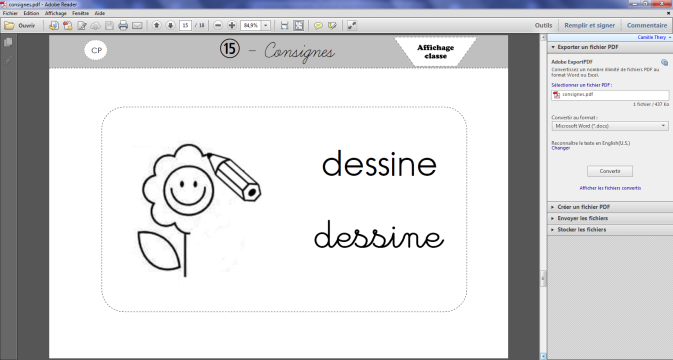 2.                 Colorie les phrases qui sont vraies.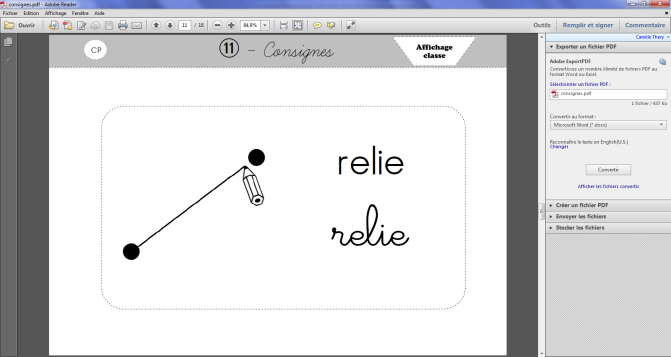 3.		 Relie ce qui va ensemble. 	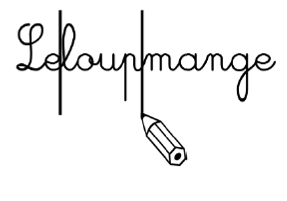 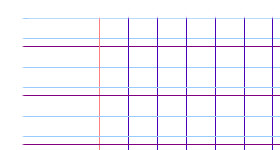 La petite fille rencontrenotre arbre mort.Maman doit couperson voisin.              Nous allons fabriquerdu papier.